 تيبنى / بؤ هةر  ثرسياريك  (15) نمرة س1/  بؤ ئةم داتايانةى خوارةوة ئةمانة بدؤزةرةوة :    1- باو             2- ناوةراست        3 - مودا       س2/ أ) طرنطترين خةسلةت و لايةنة باش و خراثة كاني ناوةراست  باس بكة؟          ب) ئةم وينانةى خوارةوة روون بكة وة كة باسي  ثةيوةندي نيَوان طؤ راوي (x,y) بكة ؟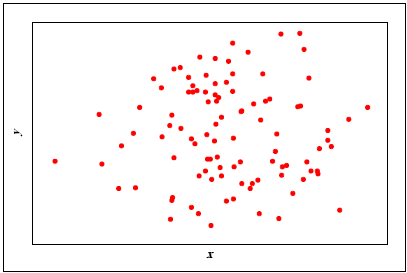 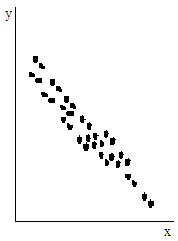 س3/ بؤ ئةم داتايانةى خوارةوة ئةمانة بدؤزةرةوة :    1- لاداني ناوةندي (M.D)   ئةطةر هاتوو نرخي ناوةراست (Me) بكاتة 3.56                                                         2- التاين        س4/ ئةم  دووبارةبوونةوةى خوارةوة ئة مانة بدؤزةرةوة: أ) ثليكانةى دووبارةي وينة بكيشة و بةروونى باسي بكة ؟  ب) ض جؤرة داتاية ك بةكار هاتووة لةم خشتةى وة بؤجى ؟ث.ي .د.سامية خالد                                          به‌هیواى سه‌ركه‌وتن                                 ث.ى  م. سامي صابر مامۆستاى بابه‌ت                                                                                                                     سه‌رۆكی به‌ش         ملاحظة / كل سوال (15) درجة س1/ للبيانات التالية جد              1- المنوال               2- الوسيط                  3- المدىس2/ أ)  عدد أهم مميزات وعيوب الوسيط ؟        ب) في الرسم التالي اشرح العلاقة بين المتغيرين  (x,y) ؟س3/ للبيانت التالية جد مايلي:          1   - الانحراف المتوسط (M.D)  اذا كانت قيمة الوسيط يساوي (Me) 3.56                                                         2- التاين        س4/ا التوزيع التكرارى جد :أ) أرسم المدرج التكراري مع توضيح ؟            ب) ماهو نوع البيانات المستخدمة في هذا الجدول ولماذا ؟   اتمنى لكم النجاحوزارةتى خوينَدنى بالَا و تويزينة وةى زانستى بابةت : ئاماري طةشتياري زاانكؤى سة لاحةددين – هةوليَربه‌روار: 19\  12  \ 2022كوليَذى كارطيرى و ئابوورى كات:2  كاتژمێربةش: كارطيَري رِيكخراوة طةشتياريية كان قؤناغ : دووةم   تاقیكردنه‌وه‌ى كۆتایی كۆرسی یەکەمخولی یه‌كه‌م2022-2023 343321223134183655324145210720-2217-1914-1611-138-105-72-4Classes 38410765Frequency3433212231341836553241  و‌زارة التعليم العالي والبحث العلمي   جامعة صلاح الدين - اربيل   كلية الادارة والاقتصاد    قسم ادارة المنظمات السياحية 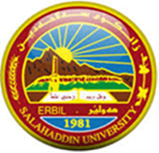 المرحلة: الثانيةالمادة: الاحصاء السياحيالتأريخ:19 \ 12\ 2022 الوقت: 2 ساعةالإمتحانات النهائية - الكورس الاول2022 – 2023الإمتحانات النهائية - الكورس الاول2022 – 2023الإمتحانات النهائية - الكورس الاول2022 – 202345210720-2217-1914-1611-138-105-72-4Classes 38410765Frequencyأ.م.سامي صابر رئيس القسم أ.م. د. سامية خالد مدرس المادة